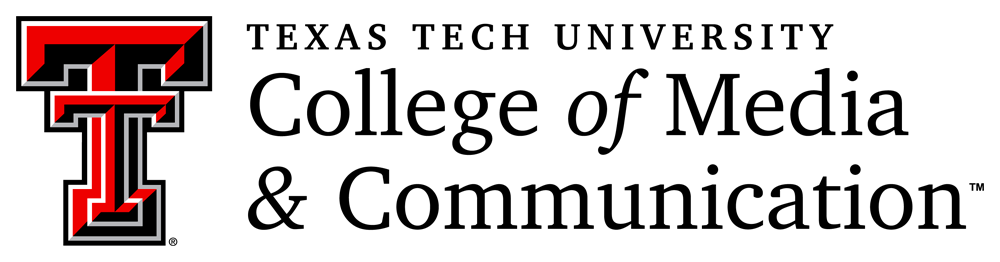 In Consideration of Tenure and/or Promotion(Name), Ph.D.(Current Title)Department of (   )(Date)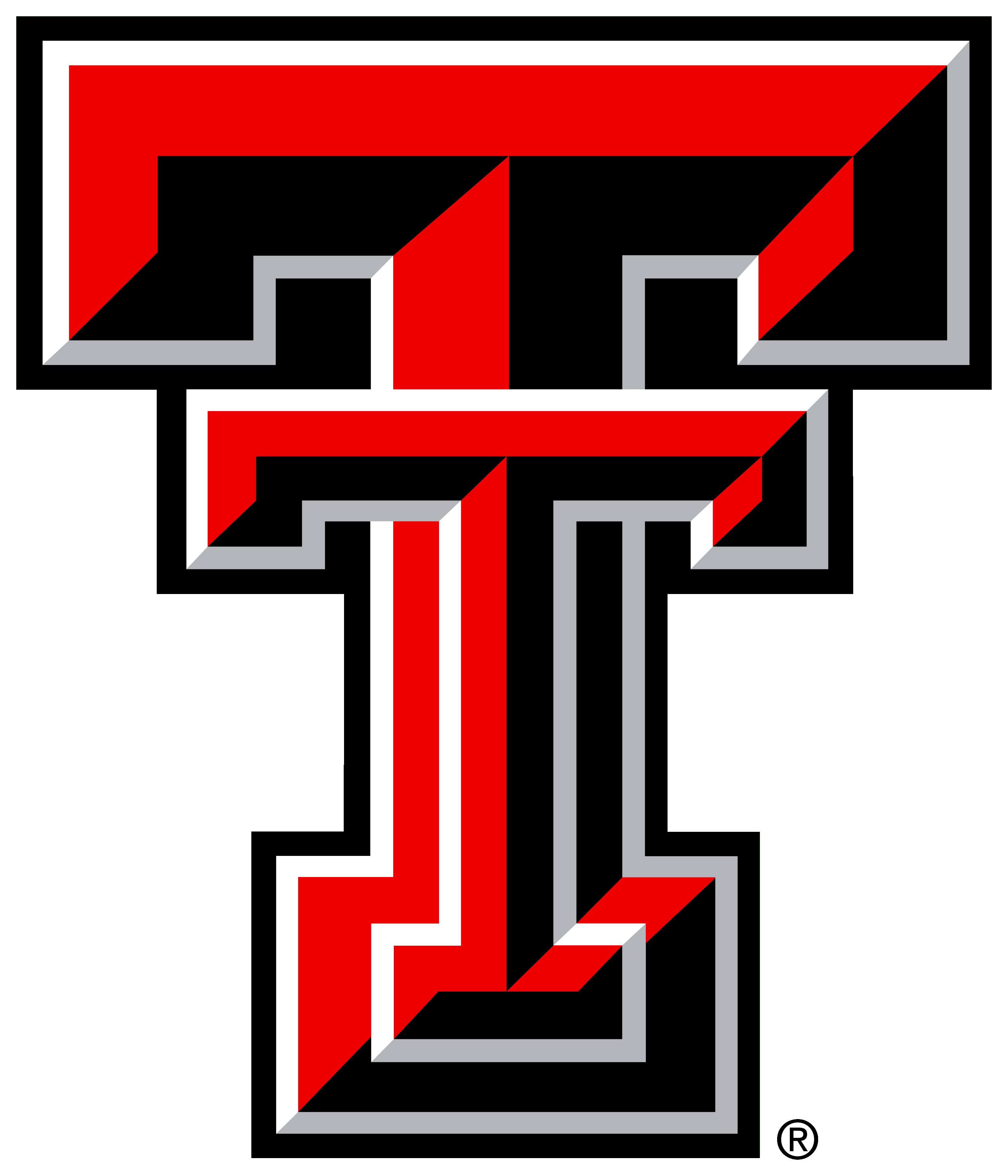 Last name					First name				Middle nameConsideration for:   Tenure______  Continuing Appointment______   Promotion______Candidate elects to be evaluated by the following policy:_____ Tenure/Continuing Appointment policy in effect at time of hire_____ Tenure/Continuing Appointment policy in effect at time of last promotion (promotion dossiers only)_____  Tenure/Continuing Appointment policy that is currently in effect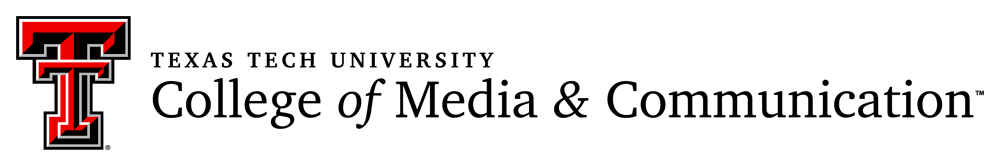 Table of ContentsTable of ContentsRecommendations and Signature PageSigned Statement of Access to Policies and DossierDean’s LetterAssociate Dean for Administration & Finance LetterDepartment Chair’s LetterCurriculum VitaeAssociate Dean for Research & Sponsored Projects’ LetterSelection and Qualifications of External ReviewersLetters from External ReviewersSupporting Information | Original Offer LetterSupporting Information | Basic InformationTeaching, Research, Service, and Statement of Goals SummariesAnnual Faculty Evaluations and Third-Year ReviewUnsigned Ballot CommentsAppendixRECOMMENDATIONS ANDSIGNATURE PAGERECOMMENDATIONSAttachment B, pg. 2OP 32.01_____________________________________________                                                                                 7/11/12Adopted by the TTUS Board of Regents May 28, 2012SIGNED STATEMENT OF ACCESS TOPOLICIES AND DOSSIER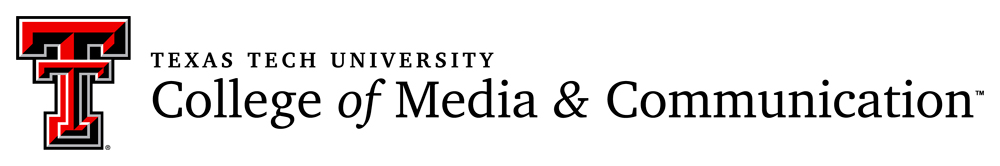 INSTRUCTIONS: Leave this letter exactly as it is when you compile your initial dossier. You will fill in the details and sign this letter later in the process, when we are ready to submit your dossier to the dean.(date)Dr. [chair name]Chair, Department of [department name]Texas Tech UniversityDear Dr. [chair name],This letter is to affirm that I have reviewed the contents of my dossier as it is to be submitted to the Dean of the College of Media & Communication in consideration of my application for tenure.Sincerely,[Signature to be added after faculty member reviews dossier]DEAN’S LETTERInsert Dean’s Letter hereASSOCIATE DEAN FOR ADMINISTRATION & FINANCEInsert Associate Dean for Administration & Finance letter hereDEPARTMENT CHAIR LETTERInsert Department Chair’s Letter hereCURRICULUM VITAEInsert CV hereSee below notes from OP 32.01 for this section:Include a complete up-to-date vita with chairperson's rating of research and creative activity. After the applicant's submission to the department, the department chairperson must evaluate the reputation of the source publishing the results of the research, or standard for creative exhibition or performance, by placing a number in the left-hand margin of the curriculum vita. The chairperson may use additional sheets for notes and explanations if necessary. Include only publications or activities that have occurred since the last promotion. Only the applicant's summary and vita with chairperson's rating of publications or creative activity should be included for submission to the PSVP unless additional evidence is requested. The scale is to be used for publications with the following definitions: 5 = Outstanding recognition in field, highly prestigious, refereed. 4 = Highly respected in field, refereed. 3 = Good reputation, selective in publication, refereed. 2 = Average, fairly easy to publish in, typically refereed. 1 = Below average publication, not discriminating on articles published. 0 = Not to be counted as publication. S = Special publication not ranked above.Attachment B, pg. 5 & 6 OP 32.01 ASSOCIATE DEAN FOR RESEARCH & SPONSORED PROJECTS’ LETTERInsert letter from Associate Dean for Research & Sponsored Projects hereThis is a letter you will request from the Associate Dean for Research & Sponsored Projects to document your external funding activity. You can request the letter when you begin compiling your dossier, and you will include it in the initial dossier submission.SELECTION AND QUALIFICATIONS OF EXTERNAL REVIEWERSInsert the following here:Chair’s letter to external reviewersListing of external reviewers providing: NameTitleUniversity AffiliationBio for each External Letter WriterPer OP 32.01, Attachment B, page 6 insert solicited and unsolicited letters of support, especially from outside the university here, including information related to qualifications of the persons submitting letters to judge the candidate’s work hereOP 32.01 4.b. Research and Creative ActivityFaculty are expected to contribute directly to the enhancement and expansion of Texas Tech University's research and creative scholarship. Research and creative activity serve to advance the discipline or the state of the art. Evidence of research and creative activity includes print or electronic publications, non-print presentations, funded grant applications and reports, patents and other intellectual property, curatorships, and artistic productions and performances. Textbooks and innovative instructional materials having significant value beyond this campus may be considered contributions to research and creative activity.The dossier of an individual should provide substantiating evidence of quality submitted by appropriate observers within and outside the university, such as appraisal of the candidate's books or artistic performances. Outside reviewers who work in the same or a closely related field, and who have an objective expertise to evaluate the faculty member, shall be selected by the chair in consultation with the faculty member. Wherever appropriate, at least three of the reviewers should be from TTU's national or international peer institutions or aspirational peer institutions. Candidates must disclose which letters come from reviewers with whom they have a relationship that might raise a potential conflict of interest, such as collaborators, coauthors, former professors, or students. The total number of letters is not restricted.LETTERS FROM EXTERNAL REVIEWERSDepartment Chair will provide to Candidateexternal reviewers’ letters to insert hereSUPPORTING INFORMATIONORIGINAL OFFER LETTERInsert Original College Offer Letter here (with salary information redacted)SUPPORTING INFORMATIONBASIC INFORMATIONTEACHING, RESEARCH, SERVICE, AND STATEMENT OF GOALS SUMMARIESInsert the following items here:Teaching: Include narrative statement, peer observations, one-page summary of evaluation scores, and excerpts from student comments.Applicant consults with chair and ADAF regarding optional support informationResearch: Include narrative statement, followed by optional supporting informationService: Include narrative statement, followed by optional supporting informationNote: The maximum number of pages for the Teaching Summary, Research Summary, and Professional Service is 20 pages total for all three sections. In addition to summarizing accomplishments, the candidate is also expected to address goals, either as part of these summary statements or as a separate document.ANNUAL FACULTY EVALUATIONS AND THIRD-YEAR REVIEWInsert final signed versions of annual faculty evaluations and third-year review (chair’s letter and committee report) here in reverse chronological order, e.g., 2020, 2019, 2018, etc.UNSIGNED BALLOT COMMENTSAssociate Dean for Administration & Financewill add hereAPPENDIXInsert full text digital versions of all peer-reviewed publications that appear on your CV here(For promotion to full professor, only include publications since tenure)This appendix will only be used for the college review. The appendix will be removed from the dossier prior to being submitted to the Provost.EVALUATORTENUREPROMOTIONDepartment Committee(ballot count)Approve ________________Disapprove _____________Abstention ______________Approve ________________Disapprove _____________Abstention ______________Department Chairperson(signature)Approve ________________Disapprove _____________Approve ________________Disapprove _____________College or School Committee(ballot count)Approve ________________Disapprove _____________Abstention ______________Approve ________________Disapprove _____________Abstention ______________Dean of College or School(signature)Approve ________________Disapprove _____________Approve ________________Disapprove _____________Dean, Graduate School(signature)Approve ________________Disapprove _____________Abstention ______________Approve ________________Disapprove _____________Abstention ______________Provost & Senior Vice President(signature)Approve ________________Disapprove _____________Approve ________________Disapprove _____________President(signature)Approve ________________Disapprove _____________Approve ________________Disapprove _____________BASIC INFORMATIONBASIC INFORMATIONInformation RequestedCandidate’s ResponseOriginal Date of Employment (Official Start Date)Rank and TitleHighest Degree earnedTerminal degree for this positionExperience in other institutions of higher educationNature of initial assignmentChanges subsequent to employmentDEGREES COMPLETEDDEGREES COMPLETEDDEGREES COMPLETEDUniversityDegreeDate Conferred/AwardedPROMOTIONS GRANTEDPROMOTIONS GRANTEDPROMOTIONS GRANTEDDateFrom (Rank)To (Rank)Number of calendar months from last promotion until beginning of this semester: ________Number of calendar months from last promotion until beginning of this semester: ________Number of calendar months from last promotion until beginning of this semester: ________